LEMBARHASIL PENILAIAN SEJAWAT SEBIDANG ATAU PEER REVIEWKARYA ILMIAH : JURNAL ILMIAHKategori Publikasi Jurnal Ilmiah (beri tanda √ pada kategori yang tepat):Hasil Penilaian Peer review:Bandung, 24 November 2020Reviewer 2,    		(Ridwan Setiawan., SKp., M.Kes)       						Pangkat: Pembina / IV.ANIP. 196704071991031004Jabatan: Lektor Kepala                                                                          	Unit Kerja: Poltekkes Kemenkes BandungJudul Karya Ilmiah (artikel):Pengaruh Latihan Yoga terhadap Tanda tanda vital pada siklus menstruasi Remaja Putri di Politehnik Kesehatan Bandung Pengaruh Latihan Yoga terhadap Tanda tanda vital pada siklus menstruasi Remaja Putri di Politehnik Kesehatan Bandung Pengaruh Latihan Yoga terhadap Tanda tanda vital pada siklus menstruasi Remaja Putri di Politehnik Kesehatan Bandung Nama Penulis:Dewi Purwaningsih Dewi Purwaningsih Dewi Purwaningsih Jumlah Penulis:3 orang3 orang3 orangStatus Pengusul:Penulis Kedua Penulis Kedua Penulis Kedua Identitas Jurnal Ilmiah:Nama Jurnal:Immanuel Jurnal Ilmu Kesehatan Nomor ISSN:eISSN 2597-9635 /pISSN 1410.234xVolume, Nomor, Bulan, Tahun:Vol.  12 Nomor. 2  Desember 2017 Penerbit:Sekolah tinggi Ilmu Kesehatan Immanuel DOI artikel (jika ada):Alamat web jurnal:Terindeks di: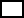 Jurnal Ilmiah Internasional/ Internasional bereputasi√Jurnal Ilmiah Nasional terakreditasiJurnal Ilmiah Nasional/Nasional terindeks di DOAJ, CABI, COPERNICUSKomponen yang dinilaiNilai Maksimal Jurnal IlmiahNilai Maksimal Jurnal IlmiahNilai Maksimal Jurnal IlmiahNilai Maksimal Jurnal IlmiahNilai Maksimal Jurnal IlmiahNilai Akhir yang DiperolehKomponen yang dinilaiInternasional bereputasiInternasionalNasional terakreditasiNasional tidak terakreditasi Nasional terindeks DOAJ dllNilai Akhir yang DiperolehKelengkapan unsur isi artikel (10%)22Ruang lingkup dan kedalaman pembahasan (30%)66Kecukupan dan kemutakhiran data/informasi dan metodologi (30%)66Kelengkapan unsur dan kualitas terbitan/jurnal (30%) 66Total = (100%)2020Nilai Pengusul12(60%)12Komentar Peer ReviewKomentar Peer Reviewa.Kelengkapan dan kesesuaian unsur:  Isi penulisan lengkap dan sesuai dengan ketentuan yang berlaku b.Ruang lingkup dan Kedalaman pembahasan:Ruang lingkup sesuai bidang ilmu penulis tentang tanda tanda vital pada siklus menstruasi remaja putri sangat mudah dipahami , pembahasan cukup dengan artikel rujukan yang ada  c.Kecukupan dan kemutakhiran data serta metodologi:Data mencukupi , yang didapat dengan survai langsung pada remaja putri , sumber pustaka terdapat 13 buah , dengan variasi tahun terbit dari tahun 2001 sd 2008d.Kelengkapan unsur dan kualitas penerbit:Penerbit dari sekolah Tinggi Kesehatn Immanuel Yogjakarta , jurnal terbit 3 kali dalam setahun e.Indikasi Plagiasi:34  % SIMILARITY INDEXf.Kesesuaian bidang ilmu:Isi sesuai dengan bidang penulis sebagai ahli maternal serta tahap perkembangan tingkat usia tertama remaja putri  